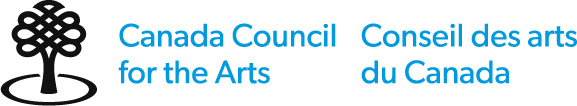 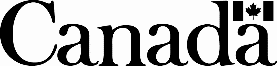 IX Games of La FrancophonieNational Preselection CompetitionPhotographyGuidelinesThe Canada Council for the Arts is committed to equity and inclusion and encourages applications and nominations from culturally diverse artists, groups and organizations, official language minority communities, and people who are Deaf or who are living with a disability. As a result, the Council has adapted the guidelines for the Games to reflect its commitments. The Council recognizes and affirms the Aboriginal and treaty rights of the Indigenous peoples of this land and encourages First Nations, Inuit, and Métis individuals, groups, and organizations to submit applications and nominations under all its programs. The Council has established measures in all programs to support its commitments.Deadline – September 30, 2022 Background and competitionsThe competitions for the Games of La Francophonie will identify the artists who may make up Team Canada at the IX Games of La Francophonie, which are to be held in Kinshasa, Democratic Republic of Congo, from July 28 to August 6, 2023.The Games, which take place every four years, have previously been hosted by Côte d’Ivoire, France, Lebanon, Niger, Canada, Madagascar, and Morocco. They are the only major international games to combine cultural and sporting competitions and are a celebration of youth and the international Francophonie. As is done with athletes, gold, silver and bronze medals will be awarded to the three winners of each culture-based competition.Since Canada and the governments of Québec and New Brunswick are all members of the Organisation internationale de la Francophonie, the Canadian delegation to the Games of La Francophonie will be composed of three teams: Team Canada, Team Canada-Québec and Team Canada-New Brunswick.The Department of Canadian Heritage is responsible for preparing Team Canada for the IX Games of La Francophonie and has commissioned the Canada Council for the Arts to run the national preselection competition for the cultural component. For more information, visit Games of La Francophonie.The cultural component of the Games features 11 disciplines:Hip-hop (Dance)Giant PuppetsFreestyle BallPaintingSculpture-InstallationPhotographySongStorytellingOriginal DanceLiterature (Short Story)Digital CreationApplicants — Eligibility criteriaTo be eligible, the artist or each group member (as applicable) must: be a Canadian citizen (though not necessarily living in Canada at the time of the application);be between the ages of 18 and 35, and therefore was born between January 1, 1988, and January 1, 2005, inclusively (the age limit applies to singers, dancers and storytellers only, and not to the musicians, choreographers and technicians who accompany them); meet the Canada Council’s definition of a professional artist, which includes artists who:have specialized training in the artistic field (not necessarily from academic institutions),are recognized as a professional by their peers (artists working in the same artistic tradition), have a history of public dissemination or publication.Ineligible applicantsPermanent residents of Canada and any other person who is not a Canadian citizenCo-authors (the competition is open to individuals only)Specific eligibility for PhotographyThe artist must have produced at least one work (other than the ones submitted for this competition) exhibited in public in a professional setting (artist-run centre, art gallery, museum) before the competition deadline of September 30, 2022.Submitted workThe artist must submit a collection of four photographs for the group exhibition at the Games that:have not been presented at a previous international competition or for commercial, industrial or journalistic purposes;are copyright-free for non-commercial use; are black and white or colour;are in digital or film format (multimedia editing tools are permitted);are a maximum size of 80 cm x 80 cm and a minimum size of 50 cm x 50 cm;are mounted and glued on rigid supports, ready to be hung. The size of each mounted work may not exceed 1 m x 1 m.If the submitted work has already been completed, it must have been created after July 28, 2021. The artist also has the option to submit new work.Assessment processPeer assessment is fundamental to the Canada Council’s decision-making process. Eligible applications will be assessed by a peer assessment committee made up of experienced individuals who are recognized by their peers as professional artists and arts professionals. Committee members will also be selected to reflect a balance of artistic specializations, Canada’s two official languages, First Nations, Inuit and Métis peoples, people who are Deaf or who are living with a disability, gender, age, and Canada’s regional and cultural diversity.Results announcementThe international jury responsible for the final selection will publish a list of selected artists and groups on the Games website on December 16, 2022. Each candidate will be informed of the results of their application by email.Assessment criteria The committee’s decisions will be based on the general merit of your application, compared with that of all other eligible applications in the competition. Applications will be assessed according to the following criteria:The artist’s creativityCohesion of artistic expressionMastery of techniqueCompositionParticipation in the GamesFixed fee and compensationThe selected artist or group will receive a fixed fee of $3,000 towards the cost of preparing or creating the work. The artist and their accompanist, as necessary, will receive $1,000 in compensation for their participation in the Games. The Department of Canadian Heritage will cover travel, accommodation, and shipping costs. As a Team Canada member, the artist will be housed in the Games Village.The selected artist agrees to:submit the work no later than May 1, 2023, accompanied by a technical sheet specifying their first and last names, the title of the work and the mounting instructions;bring their camera equipment to the Games;be in attendance for the duration of the Games;create a new work based on a set theme in the workshop during the Games; take part in a meeting, activity or group creation during the Games. Material and technical support during the GamesThe works by the selected artists will be exhibited in a suitable public place for the duration of the Games in professional conditions so that the works are optimally displayed.The workshop will use digital photography exclusively. Digital editing tools will be permitted.Changes or cancellationsA major change or cancellation may be necessary to comply with public health measures or for any other reason beyond the Canada Council’s control. In such cases, applicants will be notified as soon as possible.Required information and supporting documents – What do I need to submit with my application?A description of the work explaining the artistic approach, including a photo or sketch, if applicableFive photographs of five works other than those submitted for the competition (copyright-free for non-commercial use)Press articles or reviews (if any)Artist curriculum vitae Artist biography Portrait (photo) of the artistSubmitting an applicationThe Canada Council for the Arts will decide on the eligibility of your application based on the information provided.You must provide all the requested information and supporting documents. You must submit only the required documents. Any additional documents will not be presented to the assessment committee.Choose your supporting documents carefully, as the committee members will have limited time to review each application. Instructions – How to apply?Complete the application form and send it and all required documents in a single email to francophoniegames@canadacouncil.ca by 11:59 p.m. (local time), on September 30, 2022. Incomplete or late applications will not be assessed.The maximum accepted file size is 25 MB (this includes all attachments). If you do not receive a confirmation email within three working days, please contact us. Contact informationOdile Eda-PierreProgram Officer, Games of La Francophoniefrancophoniegames@canadacouncil.ca 
1-800-263-5588 (toll-free) or 613-566-4414, extension 0AccessibilityThere are two types of support available to applicants who are Deaf or living with a disability, or who face other barriers and require accommodation.1.	Application assistanceYou may be eligible for Application Assistance to pay someone to help you with the application process if you are experiencing difficulty and self-identify as:an artist who is Deaf, hard of hearing, has a disability or is living with a mental illnessa First Nations, Inuit or Métis artist facing language, geographic and/or cultural barriers.To obtain this assistance, contact the officer in charge four weeks before the deadline.2.	Support for applicants selected to participate in the GamesFor the selected artists or group members who self-identify as Deaf or living with a disability, an additional amount of up to $1,000 to cover the cost of disability-related services and supports specifically required for participation in the Games may be provided.Personal informationThe personal information provided on this application will be used to deliver Canada Council programs, services or other activities.The Canada Council may, with your consent, share personal information from grant applications or award nominations on a confidential basis with government institutions and other arts and cultural industry funding agencies. In such cases, only your name, contact information, field of practice and project description will be shared. This information is also used for research, reporting, program planning and evaluation, networking and economic opportunities, and for responding to federal government requests. To learn more about how your personal information is protected, please see our Privacy Notice.The Privacy Act gives individuals the right to access and make corrections to their personal information. The Canada Council for the Arts and the Department of Canadian Heritage, which are required to comply with the Act, protect all personal information by maintaining it in various dedicated banks. A description of these banks can be found in Info Source, a federal government publication available online. Under the Access to Information Act, all other information is available to anyone who requests it.For this program, the Canada Council for the Arts requests that you provide your year of birth on the application form. Any other personal information provided by you on the application form will not be used to assess your application and will not be presented to the peer assessment committees.The Canada Council will share only the preselected artists’ applications with the Department of Canadian Heritage and the Comité international des Jeux de la Francophonie. In France, the personal information provided by preselected artists will be protected by European Union laws.To access or request corrections to your personal information, please submit a detailed written request to the ATIP Office:Laurie Ann Pytura ATIP CoordinatorCanada Council for the Arts150 Elgin Street, P.O. box 1047Ottawa, Ontario  K1P 5V8atip-aiprp@canadacouncil.ca1-800-263-5588 or 613-566-4414, extension 4696Fax: 613-566-4390For more information on personal information and European Union laws, please contact:Comité international des Jeux de la Francophonie19-21 avenue Bosquet75 007 Paris (France)Telephone: 33 (0) 1 44 37 32 72Fax: 33 (0) 1 44 37 33 48
IX Games of La FrancophonieNational Preselection Competition PhotographyIdentification Form The information entered on this form will not be shared with the assessment committee.Applicant identificationFull legal name	 Ms.  Mr.  Other	Year of birthFull addressTelephone (specify)	Telephone (specify)Email	WebsiteLanguage of communication with the Canada Council for the Arts  French  EnglishWould you like to be added to the Canada Council’s mailing list? *  Yes  No*This information will be used by the Council only, including for surveys.DeclarationTo be eligible, you must confirm the following statements:I am a Canadian citizen, as defined by Immigration, Refugees and Citizenship Canada;I am between the ages of 18 and 35 (born between January 1, 1988, and January 1, 2005, inclusively);I have carefully read the eligibility criteria for the competition, as set out in the guidelines, and both my performance and I meet them;I understand that I am responsible for seeking out information about and shouldering all ethical and legal responsibilities that may apply, as well as appropriate language-related or cultural intellectual property protocols, if any;I accept the rules and regulations and agree to abide by all decisions regarding this competition;I understand that the Canada Council and the Department of Canadian Heritage are subject to the Access to Information Act and the Privacy Act, as outlined in the guidelines.If I am preselected, I understand that:I must submit a passport photo, a photo of proof of identity or a signed statement from each member of the group confirming that they are Canadian citizens;a copy of my application will be sent to the Department of Canadian Heritage, as that is the organization responsible for the participation and management of Team Canada at the Games of La Francophonie, and to the Comité international des Jeux de la Francophonie, in France; the personal information I have submitted in this application will be protected by the laws of the European Union when it is sent to France. I confirm that:I agree with the declarations above; andto the best of my knowledge, the declarations in my application are accurate and complete.Name	DateSupport for applicants selected to participate in the Games (if applicable)For the selected artists or group members who self-identify as Deaf or living with a disability, an additional amount of up to $1,000 may be provided to offset the cost of disability-related services and supports specifically required for participation in the Games. As an individual artist or a member of the group,☐	I meet the criteria for this support and request it for my eventual participation in the Games.☐	The services and support specifically required for participation in the Games include a person who can accompany me.The personal information collected on this form is stored in the Personal Information Bank for the CAC ART 202 program (see Info Source | Canada Council for the Arts). The information provided is protected.IX Games of La Francophonie National Preselection CompetitionPhotographyApplication FormThe information you provide below will be shared with the peer assessment committee.Applicant identificationFull legal nameTown/city and province/territory Brief descriptionBrief description (10–15 words)Required documentsPlease note that supporting documents you submit will not be returned to you by the Canada Council. They will be retained with your application until they are deleted in accordance with the Council’s retention policy.A description of the work explaining the artistic approach, including a photo or sketch, if applicableFive photographs of five works other than those submitted for the competition (copyright-free for non-commercial use)Press articles or reviews (if any)Artist curriculum vitae Artist biography Portrait (photo) of the artistInstructions For files:Format: .pdf, .doc. docx. (1 MB)Do not use punctuation marks, spaces or special characters in the file names, which should not exceed 45 characters.For photos:Format: JPEG (.jpg, .jpeg) or PDF RGB colour modeMaximum size of 1.5 MBMinimum print size of 10 x 7 cm (approx. 4 x 3 in)For videos (if applicable):Only supporting documents uploaded to SoundCloud, Vimeo or YouTube will be accepted.Links must lead directly to your supporting documents and must not require any further browsing or downloading. URLs must be accessible throughout the assessment process.The Canada Council cannot be held responsible for links that do not work.Punctuation, spaces or special characters should not be used in the file names, which should be no longer than 45 characters.Test your material before submitting it to make sure that it works. It is your responsibility to ensure that all your material reaches the Canada Council intact and in the correct format.We do not accept compressed files such as .zip, .rar, .7 zip, .htm, .html or executable files such as .exe, .com, etc.For audiovisual files:File names should be presented as follows: initialsyeartitle.jpg (applicant’s initials, year of production, title of work).Punctuation, spaces or special characters should not be used in the file names. File names should not contain more than 45 characters.Compatible with VLC Media Player (for more information, see www.videolan.org/vlc/) Maximum of 60 frames per second Maximum resolution of 1080p (or 1920 x 1080 aspect ratio)Maximum size of 4 GBDescription of digital materialsProvide the information requested in the tables below for the digital images and video you are submitting.  Digital imagesVideo (if applicable)ChecklistUse this checklist to confirm that you have completed all relevant sections of the form and attached all required supporting documents.You must attach the following information and documents to your application in the order in which they are listed below.	Identification Form (confidential)Declaration	Application Form (for the assessment committee)IdentificationBrief description	Required documents (see instructions above)A description of the work explaining the artistic approach, including a photo or sketch, if applicableFive photographs of five works other than those submitted for the competition (copyright-free for non-commercial use)Press articles or reviews (if any)Artist curriculum vitae Artist biography Portrait (photo) of the artist
Send your completed application form in a single email to francophoniegames@canadacouncil.ca no later than 11:59 p.m. (local time), on September 30, 2022.The maximum accepted file size is 25 MB (this includes attachments).If you do not receive an email within three working days, please contact us.Incomplete or late applications will not be assessed.No.Title of the work CreatorClient or ownerDate010203040506070809101112Title of the work 131415Title of the work CreatorYearLengthFormat